Name: ___________________________Date: ____________________________Map of East Asia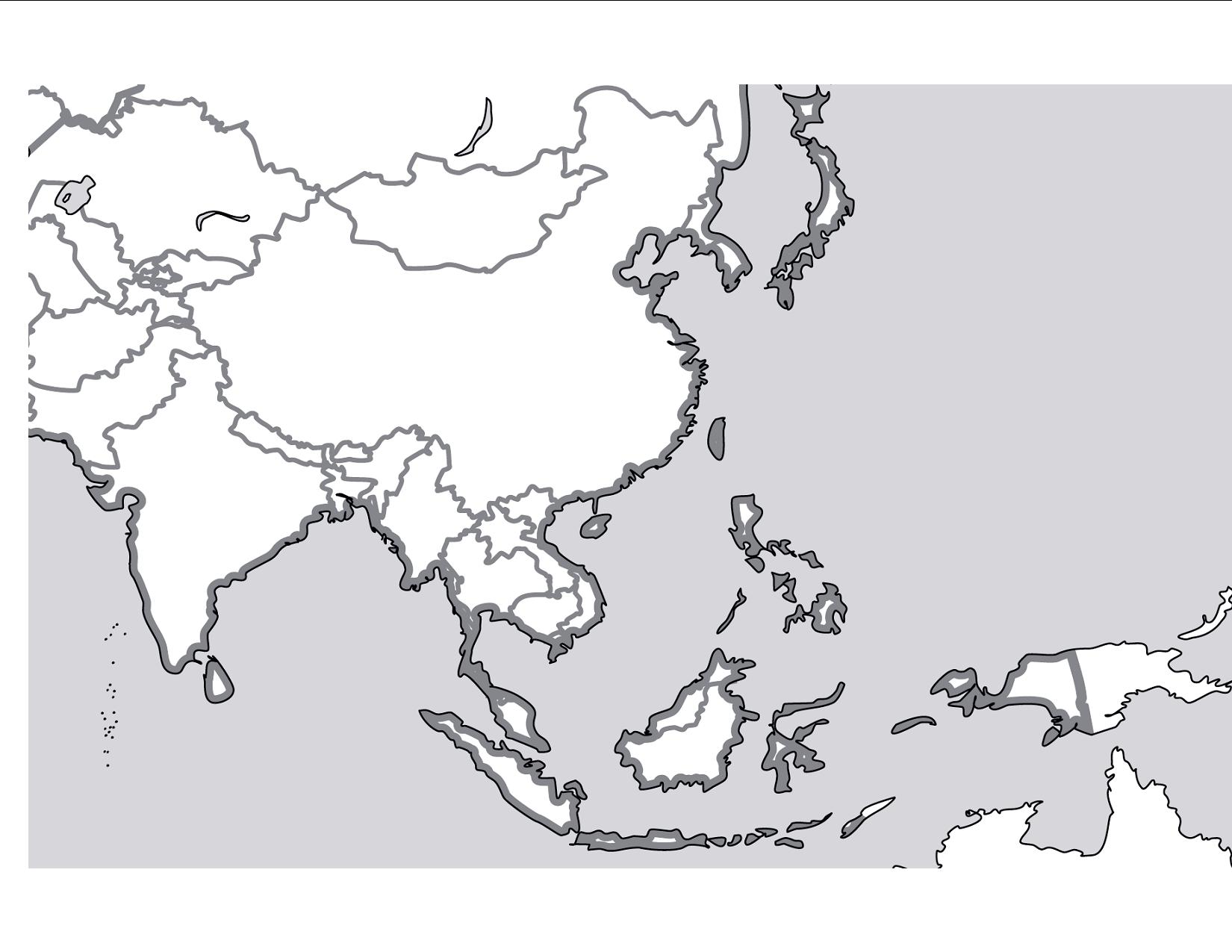 Map of East AsiaThe countries: China, Mongolia, North Korea, South Korea, Japan, The Philippines, Taiwan, Vietnam, Cambodia, Thailand, Myanmar, Laos, Malaysia, Indonesia, India, RussiaThe capitals of these countriesPacific OceanSouth China SeaAndaman SeaBay of BengalGulf of ThailandPhilippine SeaEast China SeaYellow SeaSea of JapanYangtze RiverHuang RiverXi RiverGobi DesertTarim BasinKulun Mts. Mt. FujiAltai Mts. Use page A14-15 to label all the items above on your map.